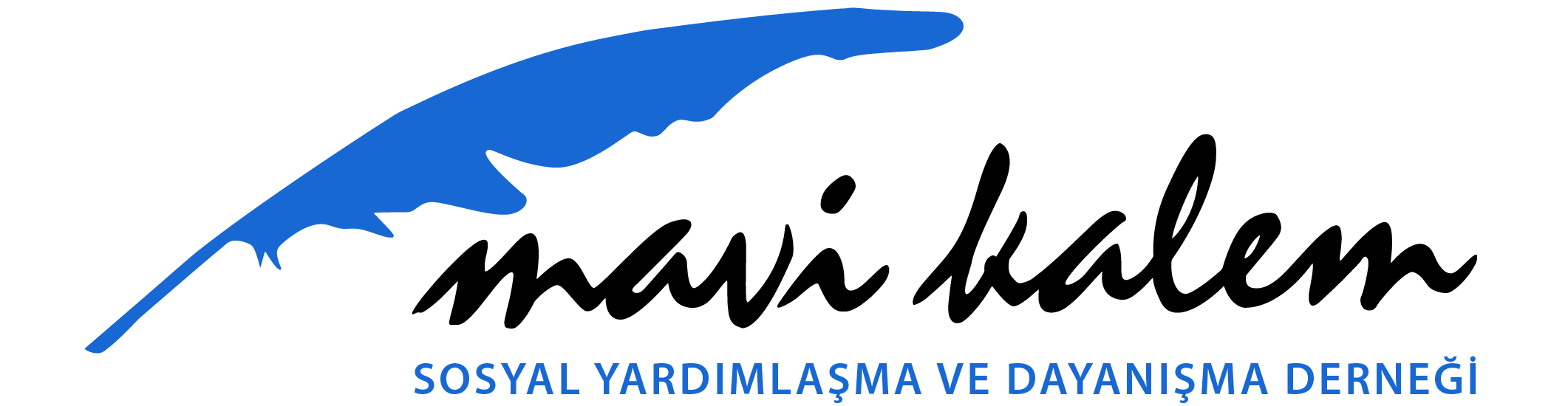 MAVİ KALEMDERİ PARŞÖMENE KART BASIM İŞİ TEKLİF ÇAĞRISIDIR!Tarih; 17.12.2018 Kapanış Tarihi: 20/12/2018 — Saat 17:30*İş bu Teklif Çağrısı 2 (İki) sayfa  çağrı metni ve 1 (Bir) ek halinde hazırlanmıştır.MAVİ KALEM  HAKKINDAMavi Kalem Derneği; 1999 Marmara depremi sonrası deprem bölgesindeki insani yardım çalışmalarının içinde oluştu ve 2000 yılında kuruldu.  Uluslar arası insani yardım prensiplerinin yaygınlaştırılması; kadınların güçlendirilmesi, kadın  sağlığı ve sağlık hakları ile çocukların eğitime yönlendirilmesi ve eğitimlerinin desteklenmesi Mavi Kalem’in öncelikli çalışma alanları oldu. Mavi kalem, bağımsız, hesap verebilir, şeffaf, yararlanıcıların katılımını destekleyen, toplumsal cinsiyet eşitliğini çalışmalarında ana akım olarak ele alan, çocuk hakları ve çocukların korunması ile ilgili uluslararası sözleşmelere uyumlu bir zeminde çalışmalarını sürdürmektedirMavi Kalem Teklif ve ihale çağrılarına www.mavikalem.org adresinde, Duyurular kısmından  ulaşabilirsiniz. Çağrı MetniÇocuk Koruma Projesi kapsamında atölyede yapılan sanat  çalışmasının   ‘’600 adet deri parşömene basım işi ‘’ teklif çağrısıdır.Mavi Kalem ilgili koşul ve şartlarını sağlayabilen, belirtilen iş için yeterli teknik kapasitesi ve yeterliliği olan, Türk vergi sistemine kayıtlı istekli firmaları teklif vermeleri için davet etmektedir.” Ürün Hizmet alımına dair ayrıntılı bilgiler aşağıda yer almaktadır:1-İlgili Birimin2-Teklif konusu Ürün ve hizmetinProje Kodu :018/PRJ02-UNHCRXa) Adresi:Balat Mah. Kiremit Cad. No: 55 Balat/Fatih İstanbulb) Telefon numarası:0(212) 6353835 c) Elektronik Posta Adresi:  satinalma@mavikalem.org a) Niteliği, türü ve miktarı:Deri Parşömen karta   önlü arkalı baskı işidir.Kartın önyüzüne  görsel, arka yüzüne içerik bilgisi ve logo basılacaktır.Tasarım ve İçerik Mavi Kalem tarafında gönderilecektir.Toplam adet 600  (Kartın arka yüzeyindeki içerik 200 adet için farklı, 400 adet için farklıdır.)Ebat 11x17 cmKartlar jelatin içerisinde teslim edilecektir.b) Teslimat adresi::         Balat Mah. Kiremit Cad. No: 55 Balat/Fatih İstanbulc) Teklif Şartları:Teklif vermek için son tarih: 20 Aralık 2018 Pazartesi  (17:30 ‘a kadar)Teklif veren firmalar Mavi Kalem satın alma dokümanlarını imzalamak durumundadırlar. Teklif vermek için Mavi Kalem Teklif Talep Formunda (EK1) sarı ile boyanmış yerleri doldurup, imzalı kaşeli Mavi Kalem Satın alma birimiyle paylaşabilirsiniz. Teslim tarihi yazılmamış teklifler değerlendirmeye alınmaz. Teklifler 24. 12.2018 tarihine kadar geçerlilik süresine sahip olmalıdır.İlgilenen şirketler 20.12.2018 tarihine kadar detaylı tekliflerini imzalı kaşeli olarak  satinalma@mavikalem.org  adresine mail yoluyla , Balat mah. Kiremit cad.No:55 Balat /Fatih İstanbul adresine kargo yoluyla ‘’Mavi Kalem satın alma birimi dikkatine’’ notuyla gönderebilirler. Ek: Mavi Kalem Teklif formu